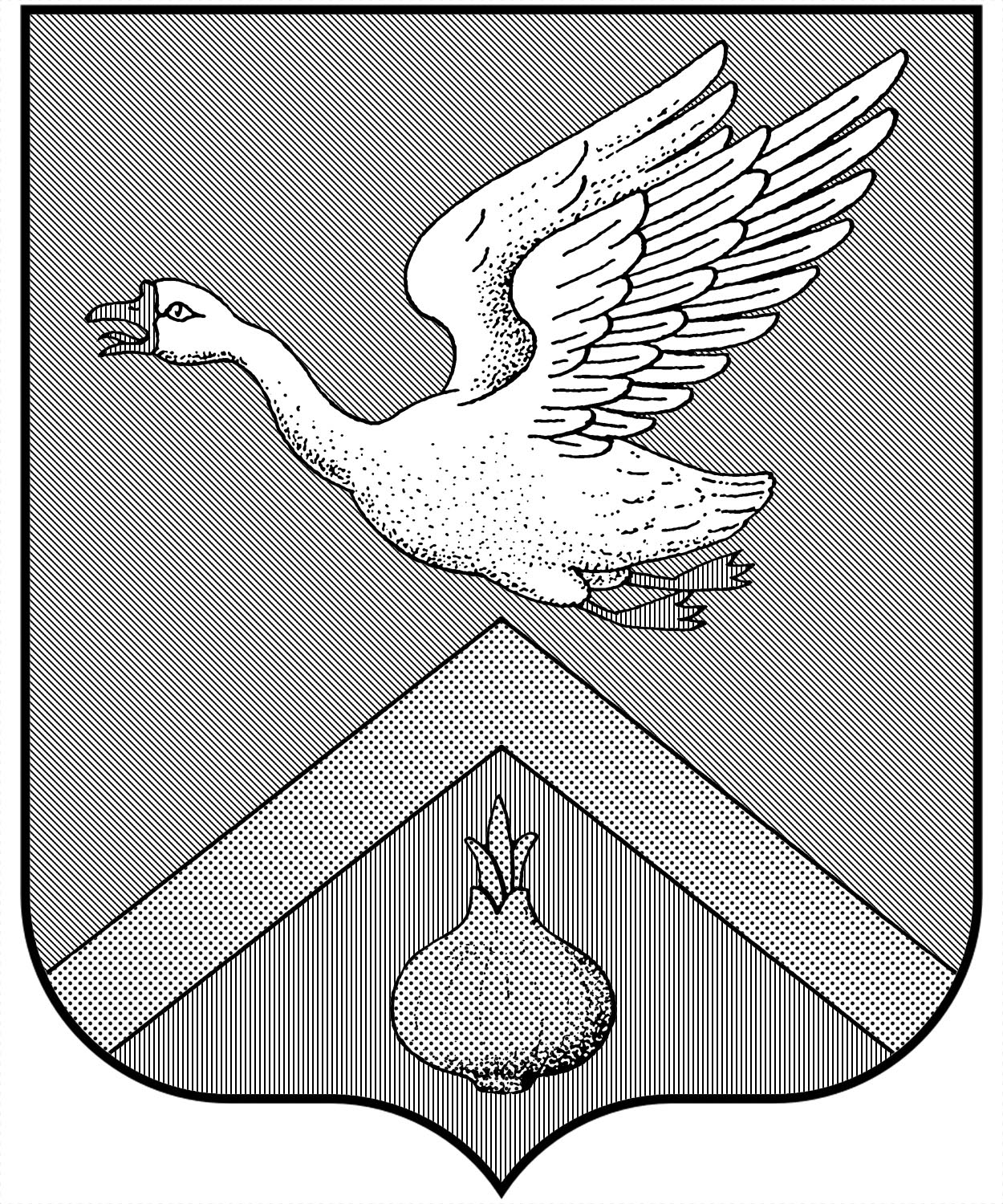 АдминистрацияАрзамасского  муниципального районаНижегородской областиПОСТАНОВЛЕНИЕ  06.05.2019								               № 751Об организации отдыха, оздоровления и занятости детей и молодежи Арзамасского муниципального района Нижегородской области В целях создания оптимальных условий, обеспечивающих полноценный отдых и оздоровление, организованную занятость детей и молодежи Арзамасского муниципального района Нижегородской области в каникулярный период 2019 года, в соответствии с Федеральным законом от  06.10.2003 №131-ФЗ «Об общих принципах организации местного самоуправления в Российской Федерации», постановлением Правительства Нижегородской области от 25.03.2009 № 149 «Об организации отдыха, оздоровления и занятости детей и молодежи Нижегородской области», Уставом Арзамасского муниципального района Нижегородской области, постановлением  администрации Арзамасского муниципального района Нижегородской области от 07.11.2016 №1409 «О районном координационном совете по организации отдыха, оздоровления и занятости детей и молодежи на территории Арзамасского муниципального района»:1. Районному координационному совету по организации отдыха, оздоровления и занятости детей и молодежи Арзамасского муниципального района Нижегородской области:1.1. Создать условия для обеспечения безопасности жизни и здоровья детей, предупреждения детского травматизма, безопасности дорожного движения в каникулярный период, уделяя особое внимание организации полноценного питания детей, соблюдению санитарно-эпидемиологических требований, противопожарной безопасности в организациях отдыха и оздоровления детей и молодежи;1.2. Создать межведомственную комиссию по приемке пришкольных детских оздоровительных лагерей и организовать ее работу в срок до 25 мая текущего года. При необходимости организовать повторные приемки лагерей;1.3. Уделять особое внимание реализации мер по профилактике правонарушений несовершеннолетних, в том числе организации отдыха, оздоровления и занятости детей старше 14 лет;1.4. Определить социально - значимые направления трудовой занятости подростков в возрасте от 14 до 18 лет;1.5.	Направлять информацию об организации отдыха, оздоровления и занятости детей и молодежи Арзамасского муниципального района Нижегородской области в министерство образования, науки и молодежной политики Нижегородской области в соответствии с графиком;1.6.	 Содействовать развитию системы работы с детьми и молодежью по месту жительства в рамках областного проекта «Дворовая практика»;1.7. Осуществлять координацию работы отраслевых (функциональных) органов и структурных подразделений администрации Арзамасского муниципального района Нижегородской области, органов местного самоуправления поселений района по обеспечению отдыха, оздоровления и занятости детей и молодежи Арзамасского муниципального района;1.8. Осуществлять контроль за использованием средств, выделенных на организацию отдыха, оздоровления и занятости детей и молодежи Арзамасского  муниципального района в 2019 году из всех источников финансирования;1.9. Рекомендовать работодателям установить уровень заработной платы для детей в возрасте от 14 до 18 лет, временно трудоустроенных, не ниже минимального размера оплаты труда, пропорционально отработанному времени;1.10. Организовывать отдых и оздоровление детей, находящихся под опекой (попечительством), сроком на одну смену в учреждениях (организациях), организующих отдых и оздоровление детей;1.11. Организовать и провести  смотры-конкурсы на лучшую организацию отдыха, оздоровления и занятости детей и молодежи в номинациях:Лучшая профильная смена лагеря с дневным пребыванием детейЛучший лагерь труда и отдыхаЛучшее трудовое объединениеЛучший общественный воспитатель (наставник)Лучшая подростковая бригадаЛучшая спортивная площадкаЛучшая площадка в рамках проекта «Дворовая практика»Лучший воспитатель в рамках проекта «Дворовая практика»Лучшая краеведческая экспедицияТерритория без правонарушенияОбразовательное учреждение без правонарушения; 1.12. Разработать по каждой номинации критерии отбора победителей;1.13. Обеспечить:1.13.1. Предоставление территориальному отделу территориального управления Роспотребнадзора по Нижегородской области в Арзамасском, Ардатовском, Вадском, Дивеевском  районах, городских округах г. Арзамас и г. Первомайск  полной информации  обо всех видах и формах отдыха, оздоровления и занятости детей  и молодежи в Арзамасском муниципальном районе в 2019 году;1.13.2. Прохождение медицинского осмотра всеми штатными работниками пришкольных детских оздоровительных лагерей с дневным пребыванием с оформлением медицинских книжек с отметками о прохождении медицинского осмотра и гигиенической аттестации, а также проведение медицинского осмотра детей в возрасте от 14 до 18 лет при временном трудоустройстве в период каникул за счет средств бюджета Арзамасского муниципального района;1.13.3. Разработку единого по району примерного меню для пришкольных детских оздоровительных лагерей с дневным пребыванием в срок до 18 мая 2019 года, его предоставления в территориальный отдел территориального управления Роспотребнадзора по Нижегородской области в Арзамасском, Ардатовском, Вадском, Дивеевском  районах, городских округах г. Арзамас и г. Первомайска для согласования; контроль за полноценным питанием в пришкольных детских оздоровительных лагерей с дневным пребыванием, безопасностью жизни и здоровья детей, санитарно-эпидемиологической обстановкой в оздоровительных учреждениях;1.13.4. Соблюдение правил по обеспечению питьевого режима в пришкольных детских оздоровительных лагерях с дневным пребыванием;1.13.5. Обязательное применение Перечня основных видов работ для организации временного трудоустройства несовершеннолетних в возрасте от 14 до 18 лет в свободное от учебы время на территории Арзамасского района  в 2019 году, утвержденного постановлением администрации Арзамасского муниципального района Нижегородской области от 08.04.2019 № 556;1.13.6. Немедленное предоставление информации всеми оздоровительными учреждениями в территориальный отдел территориального управления Роспотребнадзора по Нижегородской области в Арзамасском, Ардатовском, Вадском, Дивеевском  районах, городских округах г. Арзамас и г. Первомайска о каждом случае инфекционного заболевания, пищевого отравления, несчастном случае среди детей, укусов животными, присасывания клещей, а также об аварийных  ситуациях в работе систем водоснабжения, канализации, энергообеспечения и выходе из строя технологического и холодильного оборудования;1.13.7. Проведение просветительской работы с детьми и сотрудниками оздоровительных организаций по профилактике заболеваемости клещевым энцефалитом, бешенством и другими инфекционными заболеваниями;1.13.8. Адресный подход и высокий уровень качества услуг в сфере отдыха и оздоровления детей;1.13.9. Соблюдение требований санитарного законодательства и безопасности перевозок  организованных групп детей автомобильным транспортом;1.13.10. Своевременное предоставление отчетности в территориальный орган Федеральной службы государственной статистики по Нижегородской области по итогам организации отдыха, оздоровления и занятости детей и молодежи  в летний  каникулярный период;1.13.11. Проведение 27 мая 2019 года стартового районного совещания организаторов летней оздоровительной кампании в районе  в соответствии с планом;1.13.12. Комплексную безопасность детей в ходе проведения оздоровительной кампании 2019 года;1.13.13. Страхование детей в пришкольных лагерях с дневным пребыванием детей за счет родительских средств;1.13.14. Создание условий для развития детского и молодежного туризма и экскурсий;1.13.15. Подведение итогов летней оздоровительной кампании,  районных смотров-конкурсов в октябре 2019 года.2.	Финансовому управлению администрации Арзамасского района Нижегородской области (М.А. Тарасова) при формировании бюджета Арзамасского муниципального района Нижегородской области на очередной финансовый год и плановый период предусматривать средства на мероприятия по организации отдыха, оздоровления и занятости детей и молодежи Арзамасского муниципального района Нижегородской области не ниже уровня прошлого года.3.	Управлению образования администрации Арзамасского муниципального района (далее – управление образования) (Е.Н. Рогожина):3.1.	Организовать отдых, оздоровление, полезную и трудовую занятость  школьников в течение всего летнего каникулярного периода в соответствии с муниципальной программой организации  отдыха, оздоровления и занятости детей и молодежи  Арзамасского муниципального района в 2019году «Все вместе - 2019» (далее – Программа); 3.2. Обеспечить в приоритетном порядке отдых, оздоровление и занятость детей, нуждающихся в защите государства, детей, находящихся в трудной жизненной ситуации, подростков в возрасте старше 15 лет, детей - инвалидов, детей с ограниченными возможностями здоровья;3.3. За счет средств районного бюджета Арзамасского муниципального района организовать работу пришкольных детских оздоровительных лагерей дневного пребывания в 3 смены различной направленности;3.4. Заключить договоры с организациями о взаимодействии по вопросам организации отдыха и оздоровления детей Арзамасского муниципального района Нижегородской области;3.5.	Обеспечить целевое использование финансовых средств областного бюджета, полученных в виде субвенций на предоставление путевок с частичной оплатой и компенсации расходов по приобретению путевок в организации, осуществляющие санаторно-курортное лечение детей в соответствии с имеющейся лицензией, и организации, осуществляющие санаторно-курортную помощь детям в соответствии с имеющейся лицензией, расположенные на территории Российской Федерации;3.6. Обеспечить целевое использование финансовых средств на организацию отдыха, оздоровления и занятости детей и молодежи, предусмотренных в районном бюджете Арзамасского муниципального района  на 2019 год, с учетом затрат на:- на оплату стоимости набора продуктов питания в лагерях с дневным (круглосуточным) пребыванием, приобретение путевок и предоставление компенсации части расходов по приобретению путевки в загородные детские оздоровительно-образовательные центры (лагеря), находящиеся на балансе организаций (юридических лиц), зарегистрированных на территории Нижегородской области;- на организацию трудовых смен пришкольных лагерей и лагерей труда и  отдыха для школьников старше 14 лет;- на организацию питания в пришкольных детских оздоровительных лагерях дневного пребывания;- на индивидуальное трудоустройство подростков старше 14 лет;- на проведение районного туристического слета школьников и на участие команд района в областном туристическом слете, а также на участие команд в других областных соревнованиях школьников, проводимых в каникулярные периоды 2019 года;- на проведение районных спортивных соревнований среди школьников в соответствии с Программой;- на организацию площадок по месту жительства в рамках проекта «Дворовая практика»;- на обработку территорий пришкольных  лагерей от клещей;- на иные мероприятия Программы в рамках летней кампании. 3.7.	Предоставить в министерство образования Нижегородской области сводную заявку в срок до 1 октября текущего года о необходимом количестве путевок в санаторно-оздоровительные центры (лагеря) круглогодичного действия, в загородные детские оздоровительно-образовательные центры (лагеря), находящиеся на балансе организаций (юридических лиц), зарегистрированных на территории Нижегородской области, планируемом количестве детей в лагерях с дневным пребыванием на следующий календарный год;3.8.	Обеспечить подготовку организаторов отдыха, оздоровления и занятости детей и молодежи совместно с управлением спорта и молодежной политики администрации Арзамасского муниципального района (далее- управление спорта и молодежной политики) и муниципальными образовательными организациями;3.9.	Осуществить в составе межведомственной комиссии приемку организаций отдыха и оздоровления детей и молодежи до 25 мая текущего года, исключить возможность их функционирования без акта о приемке;3.10.	Создать условия для обеспечения безопасности жизни и здоровья детей, предупреждения детского травматизма, безопасности дорожного движения в каникулярный период, уделяя внимание организации полноценного питания детей, соблюдению санитарно-эпидемиологических требований, противопожарной безопасности в организациях и учреждениях, организующих отдых и оздоровление детей; 3.11.	Уделять внимание реализации мер по профилактике правонарушений несовершеннолетних, в том числе организации отдыха, оздоровления и занятости детей старше 14 лет;3.12.	Обеспечить создание условий для развития детского и молодежного туризма в период каникул;3.13.	Направить деятельность муниципального бюджетного образовательного учреждения дополнительного образования  Центр внешкольной работы Арзамасского муниципального района Нижегородской области на подготовку различных категорий организаторов отдыха, оздоровления и занятости детей и молодежи в летний период;3.14.	Обеспечить безопасность перевозок организованных групп детей автомобильным и железнодорожным транспортом к местам отдыха (местам централизованной встречи/отправки) и обратно;3.15.	Содействовать развитию	малозатратных форм организации детского отдыха и занятости, в том числе: оздоровительных лагерей с дневным пребыванием для школьников, лагерей труда и отдыха, прогулочных групп по месту жительства детей, профильных лагерей, организуемых муниципальными образовательными организациями;3.16. Осуществить необходимые мероприятия по организации отдыха, оздоровления и занятости детей-сирот и детей, оставшихся без попечения родителей;3.17.	В период летней кампании размещать на официальном сайте органов местного самоуправления Арзамасского муниципального района Нижегородской области в информационно-телекоммуникационной сети Интернет информацию о ходе летней оздоровительной кампании;3.18. Создать условия для профилактики асоциального  поведения подростков, их трудоустройства в каникулярный период; вовлечения в спортивные секции, в отряды по месту жительства, закрепить за ними общественных воспитателей;3.19. Совместно с комиссией по делам несовершеннолетних и защите их прав при администрации Арзамасского муниципального района (далее – КДНиЗП), управлением  спорта и молодежной политики организовать работу уличных воспитателей на территории поселений района, работу студентов высших учебных заведений в рамках областного проекта «Дворовая практика»;3.20. Совместно с государственным казенным учреждением «Центр занятости населения г. Арзамаса» (и.о. директора Е.В. Пташинская, по согласованию), управлением спорта и молодежной политики администрации Арзамасского муниципального района (В.А. Рыбкин) и главами администраций сельсоветов и р.п. Выездное (по согласованию):3.20.1. Организовать трудовую занятость подростков старше 14 лет на общественно значимых работах в соответствии с трудовым и санитарным законодательством;3.20.2. Содействовать развитию молодежной биржи труда,  проведению районного конкурса «Лучшая подростковая бригада 2019»;3.20.3. Принять участие в областном конкурсе «Лучшая подростковая бригада 2019»;3.20.4. Предоставить в территориальный отдел территориального управления Роспотребнадзора по Нижегородской области в Арзамасском, Ардатовском, Вадском, Дивеевском  районах, городских округах г. Арзамас и г. Первомайска в срок до 25 мая 2019 года Перечень основных видов работ для организации временного трудоустройства несовершеннолетних в возрасте от 14 до 18 лет в свободное от учебы время на территории Арзамасского района  в 2019 году, утвержденный постановлением администрации Арзамасского муниципального района Нижегородской области от 08.04.2019 № 556, с указанием предприятий и организаций, на которые привлекаются подростки.4.	Управлению культуры, искусства и туризма администрации  Арзамасского  муниципального района (Н.В. Кочешкова):4.1.	Обеспечить комплектование организаций отдыха и оздоровления детей и молодежи культорганизаторами, аккомпаниаторами из числа работников учреждений культуры по заявкам организаторов отдыха;4.2.	Оказывать содействие учреждениям культуры в работе с детьми в период каникул, провести обучающие семинары для специалистов, организующих отдых и занятость детей на базе домов культуры;4.3.	Организовать проведение массовых мероприятий с детьми и молодежью согласно Программе;4.4. Организовать работу по реализации мероприятий Комплексной программы летнего детского отдыха «Все вместе - 2019»;4.5.  Организовать выезды творческих коллективов домов культуры, проведение мастер-классов мастерами декоративно-прикладного творчества муниципального бюджетного учреждения культуры Арзамасского района «Центр ремесел Арзамасского района» в пришкольные детские оздоровительные лагеря;4.6. Обеспечить работу кружков, секций, мастерских, творческих объединений при Домах культуры, сельских клубах, библиотеках в течение всего летнего периода;4.7.	Принимать участие в работе районного координационного совета по организации отдыха, оздоровления и занятости детей и молодежи Арзамасского муниципального района Нижегородской области.5.	Управлению спорта и молодежной политики  администрации Арзамасского муниципального района (В.А. Рыбкин):5.1. Провести необходимую подготовку материально-технической базы на территории поселений района для развития детского и молодежного спорта и спортивного туризма и для проведения массовых спортивных мероприятий согласно календарному плану Программы;5.2. Организовать работу тренеров-преподавателей МБОУ ДО «РДЮСШ» и инструкторов по спорту в поселениях района в течение всего летнего периода;5.3.	Обеспечить в каникулярный период эффективную работу с детьми и молодежью на базе государственного автономного учреждения Арзамасского муниципального района Нижегородской области «Физкультурно-оздоровительный комплекс «Чемпион»;5.4. Обеспечить проведение массовых районных физкультурно-спортивных мероприятий в рамках Программы;5.5. Организовать совместно с управлением образования, КДНиЗП работу уличных воспитателей по месту жительства, предоставив им необходимый спортивный инвентарь для организации работы спортивных площадок; 5.6.	Принимать участие в работе районного координационного совета по организации отдыха, оздоровления и занятости детей и молодежи Арзамасского муниципального района Нижегородской области;5.7.	Совместно с государственным казенным учреждением «Центр занятости населения г. Арзамаса» провести конкурс среди подростковых трудовых бригад на звание «Лучшая подростковая бригада»;5.8. Обеспечить максимальную трудовую занятость подростков и молодежи через подростковые клубы, молодежную биржу труда, индивидуальное трудоустройство, семейный подряд;5.9. Организовать работу уличных воспитателей по месту жительства с подростками, состоящих на учете в ОДН ОМВД России по Арзамасскому району, с подростками из группы риска;5.10. Организовать работу молодежных лидеров на территории поселений Арзамасского района в летний период;5.11. Организовать и провести открытый туристический слет Арзамасского муниципального района среди работающей молодежи 2019.5.12. Содействовать	развитию системы работы с детьми и молодежью по месту жительства в рамках областного проекта «Дворовая практика».6.	Рекомендовать государственному казенному учреждению Нижегородской области «Управление социальной защиты населения Арзамасского района» (Р.В. Горбачев):6.1.	Развивать систему круглогодичного отдыха и оздоровления детей, находящихся в трудной жизненной ситуации и социально опасном положении, детей из многодетных семей и детей одиноких матерей;6.2.	Совершенствовать систему мер по адресной и дифференцированной поддержке детей, нуждающихся в первоочередном оздоровлении;6.3.	Осуществлять финансирование мероприятий по организации отдыха, оздоровления и занятости детей из семей, находящихся в трудной жизненной ситуации и социально-опасном положении, из многодетных семей и детей одиноких матерей за счет средств, предусмотренных сметой из областного бюджета;6.4.	Работать над расширением спектра и повышением качества услуг, предоставляемых безнадзорным детям, детям из многодетных и малообеспеченных семей в оздоровительных лагерях на базе государственных учреждений социального обслуживания населения;6.5.	Принимать участие в работе районного координационного совета по организации отдыха, оздоровления и занятости детей и молодежи. 7.	Рекомендовать главному врачу государственного бюджетного учреждения здравоохранения Нижегородской области «Арзамасская  районная больница» (А.П. Филатов):7.1. Организовать работу на договорной основе по обеспечению медицинским персоналом оздоровительных лагерей с дневным пребыванием детей, организованных на территории Арзамасского муниципального района, с обеспечением медицинских работников методическими рекомендациями в лагерях всех типов;7.2.	Оказывать содействие в обеспечении детских оздоровительных лагерей всех типов необходимыми лекарственными препаратами, медицинским оборудованием по заявкам и за счет средств организаторов отдыха;7.3.	Осуществлять контроль за проведением комплекса лечебно-профилактической и оздоровительной работы, за соблюдением выполнения натуральных норм питания в учреждениях (организациях), организующих отдых и оздоровление детей;7.4.	Обеспечивать контроль за безопасностью жизни и здоровья детей, санитарно-эпидемиологической обстановкой в организациях, организующих отдых, оздоровление и занятость детей и молодежи;7.5.	Принимать участие в работе районного координационного совета по организации отдыха, оздоровления и занятости детей и молодежи Арзамасского муниципального района Нижегородской области;7.6. Провести анализ оздоровления детей, находящихся в лагерях с дневным пребыванием по каждой смене и представить его в управление образования администрации Арзамасского муниципального района.8.	Рекомендовать государственному казенному учреждению «Центр занятости населения г. Арзамаса» Нижегородской области:8.1.	Заключать договоры на организацию временной занятости подростков в возрасте 14 - 18 лет с организациями и предприятиями Арзамасского муниципального района;8.2.	Осуществлять финансирование временной занятости подростков в возрасте 14 - 18 лет за счет средств предприятий, организаций, а также бюджетных средств, согласно заключенным договорам;8.3.	Направлять в первоочередном порядке на оформление временной занятости в период каникул подростков из числа детей-сирот и детей, оставшихся без попечения родителей, детей из семей безработных граждан, неполных, многодетных и неблагополучных семей, а также подростков, состоящих на учете в КДН и ЗП;8.4.	Провести районный конкурс «Лучшая подростковая бригада» совместно с управлением спорта и молодежной политики (В.А. Рыбкин), управлением образования (Е.Н. Рогожина) и главами администраций сельсоветов и р.п. Выездное (по согласованию) и принять участие в областном конкурсе «Лучшая подростковая бригада – 2019»;8.5.	Принимать участие в работе районного координационного совета по организации отдыха, оздоровления и занятости детей и молодежи Арзамасского муниципального района Нижегородской области;8.6. Содействовать развитию молодежной биржи труда при администрации Арзамасского муниципального района.9.	Рекомендовать Территориальному отделу Управления Федеральной службы по надзору в сфере защиты прав потребителей и благополучия человека по Нижегородской области в городском округе город Арзамас, Арзамасском, Ардатовском, Вадском, Дивеевском районах, городском округе город  Первомайск (Н.М.Троицкий):9.1. Осуществлять в составе районной межведомственной комиссии приемку организаций отдыха и оздоровления детей и молодежи, исключив возможность их функционирования без акта о приемке;9.2. Обеспечивать осуществление государственного санитарно-эпидемиологического надзора за соблюдением санитарно-гигиенических норм и требований в организациях отдыха и оздоровления детей и молодежи;9.3. Принимать участие в проведении семинаров с организаторами летней кампании – 2019 в Арзамасском муниципальном районе, своевременно информировать и выносить на рассмотрение районного координационного совета вопросы обеспечения санитарно-эпидемиологического благополучия в оздоровительных организациях, о результатах надзора за летней оздоровительной кампанией по каждой смене; 9.4.	Принимать участие в работе районного координационного Совета по организации отдыха, оздоровления и занятости детей и молодежи.9.5. Обеспечить проведение аттестации персонала всех типов летних оздоровительных организаций в Арзамасском филиале ФГБУЗ «Центр гигиены и эпидемиологии в Нижегородской области».10.	Рекомендовать ОМВД России по Арзамасскому району (А.А. Пичугин):10.1.	Обеспечить правопорядок в организациях отдыха и оздоровления детей и молодежи, и на прилегающих к ним территориях, а также в местах массового отдыха детей и молодежи;10.2.	Совместно с управлением образования и главами администраций сельсоветов и р.п. Выездное Арзамасского муниципального района (по согласованию) предусмотреть необходимые меры по предупреждению детского дорожно-транспортного травматизма, созданию условиям для безопасного нахождения детей на улицах в период летних каникул.11.	Рекомендовать Отделу надзорной деятельности и профилактической работы по г. Арзамас и Арзамасскому району управления надзорной деятельности и профилактической работы Главного управления МЧС России по Нижегородской области (В.В. Блинохватов): 11.1.	 Проводить надзорно - профилактические мероприятия за соблюдением требований пожарной безопасности в организациях отдыха и оздоровления детей и молодежи, при подготовке к летнему оздоровительному сезону и в период их функционирования;11.2. 	Оказывать помощь руководителям организаций отдыха и оздоровления детей и молодежи, в организации обучения обслуживающего персонала правилам пожарной безопасности и действиям в случае пожара, в проведении практических тренировок по эвакуации людей из зданий на случай возникновения пожара;11.3. Принимать участие в работе межведомственной комиссии по приемке лагерей с дневным пребыванием и лагерей труда и отдыха, созданных на базе образовательных организаций Арзамасского муниципального района;11.4. Принять участие в работе обучающих семинаров с организаторами летней кампании на территории Арзамасского муниципального района;11.5.	Принимать участие в работе районного координационного совета по организации отдыха, оздоровления и занятости детей и молодежи Арзамасского муниципального района Нижегородской области.12. Рекомендовать редакции газеты «Арзамасская правда» (Д.М. Данилов) организовать освещение в СМИ хода летней оздоровительной кампании на территории Арзамасского муниципального района.13.	Рекомендовать главам администраций сельсоветов и р.п. Выездное Арзамасского муниципального района:13.1.	Разработать и утвердить планы мероприятий по поддержке системы отдыха, оздоровления и занятости детей и молодежи, социальной помощи детям из семей, находящихся в трудной жизненной ситуации, семей безработных граждан, многодетных, неполных и малообеспеченных семей, проживающих на территории поселения на период летних каникул;13.2.	Определить социально - значимые направления занятости детей в возрасте 14	- 18 лет;13.3.	Совместно с государственным казенным учреждением «Центр занятости населения г. Арзамаса» Нижегородской области, управлением спорта и молодежной политики, управлением образования провести районный конкурс среди подростковых трудовых бригад на звание «Лучшая подростковая  бригада - 2019»;13.4.	Сформировать банк вакансий временных рабочих мест, отвечающих требованиям трудового законодательства, обеспечивающих приобретение профессиональных навыков, для временного трудоустройства несовершеннолетних;13.5. Сохранять и развивать формы организации отдыха и занятости детей и молодежи, проживающих на территории поселения, в период школьных каникул;13.6.	Создать условия для развития детского и молодежного туризма в период каникул;13.7.	Подготовить детские игровые и спортивные площадки для детей в поселениях.14. Настоящее постановление вступает в силу со дня его подписания.15. Управлению образования администрации Арзамасского муниципального района обеспечить размещение настоящего постановления на официальном сайте органов местного самоуправления Арзамасского муниципального района Нижегородской области и довести настоящее постановление до сведения заинтересованных лиц.	16. Контроль за исполнением настоящего постановления возложить назаместителя главы администрации А.Н. Рейно.Глава администрации                                                                          В.И.Демин Расчет рассылки:В делоФинансовое управлениеУправление образованияУправление спорта и молодежной политикиУправление культуры, искусства и туризмаГБУЗ НО «Арзамасская районная больница»ГКУ НО «Управление социальной защиты населения»Главам администраций сельсоветов и р.п. ВыездноеТО ТУ Роспотребнадзора НО в Арзамасском, Ардатовскам, Вадском, Дивеевском районах, г.о. г. Арзамаса и г. ПервомайскГКУ «ЦЗН г. Арзамаса» Нижегородской областиОМВД России по Арзамасскому районуОНД и ПР по г. Арзамас и Арзамасскому районуРедакция газеты «Арзамасская правда»Согласовано:Рейно А.Н.                     _________________           _________________                                                  подпись                                     дата 	Тарасова М.А.               _________________            _________________                                                  подпись                                     датаРогожина Е.Н.                _________________           _________________                                                  подпись                                     дата 	Горшков А.Ю.                _________________          _________________                                                  подпись                                     датаВ постановлении коррупциогенных норм не выявлено.Начальник управления образования                                                                    Е.Н. РогожинаКошелева Т.М.,7-19-09